Mt. Diablo USDBoard PolicyIntradistrict Open Enrollment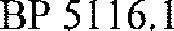 StudentsThe Governing Board desires to provide options that meet the diverse needs, potential, and interests of district students and parents/guardians, while also balancing enrollment in order to maximize the efficient use of district facilities and resources. The Superintendent or designee shall establish procedures for the selection and transfer of students among district schools in accordance with law, Board policy, and administrative regulation(cf. 5116.2 - Involuntary Student Transfers)(cf. 5117 - Interdistrict Attendance)The parents/guardians of any student who resides within district boundaries may apply to enroll their child in any district school, regardless of the location of their residence within the district. (Education Code 35160.5) (cf. 5111.1 - District Residency)To that end, the The Board shall annually review enrollment options for students. (Education Code 48980(k)). The superintendent or designee shall calculate each school’s capacity in a nonarbitrary manner using student enrollment and available space. (Education Code 35160.5)The Board shall annually determine the enrollment capacity of each district school. (Education Code 35No student currently residing within a school's attendance area shall be displaced by another student transferring from outside the attendance area. (Education Code 35160.5) A student with an approved Intradistrict Transfer shall remain enrolled in a school unless the student is displaced by a student who resides in the school attendance area.The district shall not provide transportation for students who attend school outside their school's attendance area for Intradistrict Transfer students.(cf. 3250 - Transportation Fees)(cf. 3540 - Transportation)The district shall employ a random, unbiased process for considering enrollment applications where the number of applications is in excess of the spaces remaining to reach school capacity. The Superintendent or designee shall establish procedures for the selection and transfer of students among district schools in accordance with law, Board policy, and administrative regulations. Capacity will be determined by using information from the district's Annual Facility Plan. This process shall prohibit an evaluation of whether any student should be enrolled based on his or her academic or athletic performance. (Education Code 35160.5 (b)(2)(B))The following principles are exceptions to the random, unbiased selection process:1.	The student is enrolled in a district school designated by the California Department of Education (CDE) as “persistently dangerous” (20 USC 7912; 5 CCR 11992).(cf. 0450 - Comprehensive Safety Plan)No student who currently resides in the attendance area of a school shall be displaced by students transferring from outside the attendance area. (Education Code 35 160.5 (b)(2)(C))The student is a victim of a violent crime while on school grounds (20 USC 7912).2.3. The district retains the authority to maintain appropriate racial and ethnic balance among district schools. (Education Code 35160.5 (b)(2)(A))4. The student is a victim of an act of bullying committed by another district student, as determined through an investigation following the parent/guardian's submission of a written complaint with the school, district, or local law enforcement agency pursuant to Education Code 234.1 (Education Code 46600).(cf. 1312.3 - Uniform Complaint Procedures)(cf. 5131.2 - Bullying)The district may employ entrance criteria for specialized schools or programs if the criteria are uniformly applied to all applicants. (Education Code 35160.5 (b)(2)(B))The district retains the right to assign a student to a school or program if the student requires a legally mandated program or accommodation that is available at the school such as a special education or bilingual program,The district retains the right to assign a student to a school for disciplinary reasons or for the protection of the health and safety of that student or other students. (Education Code 35160.5The student is experiencing special circumstances that might be harmful or dangerous to the student in the current attendance area, including, but not limited to, threats of bodily harm or threats to the emotional stability of the student. Any such student may transfer to a district school that is at capacity and otherwise closed to transfers. To grant this exception under these circumstances, the Superintendent or designee must have received either: (Education Code 35160.5)A written statement from a representative of an appropriate state or local agency, including, but not necessarily limited to, a law enforcement official or a social worker, or a properly licensed or registered professional, including, but not necessarily limited to, a psychiatrist, psychologist, marriage and family therapist, clinical social worker, or professional clinical counselorA court order, including a temporary restraining order and injunction A student with an approved Intradistrict Transfer shall remain enrolled in a school unless the student is displaced by a student who resides in the school attendance area.Application ProcedureApplications for secondary intradistrict open enrollment shall be submitted between October 15 and November 15 of the school year preceding the school year for which the transfer is requested. Applications for elementary intradistrict open enrollment shall be submitted between February 10 and March 10 of the school year preceding the school year for which the transfer is requested.The Superintendent or designee shall calculate each school's capacity in a nonarbitrary manner using student enrollment and available space. (Education Code 35160.5)Enrollment decisions shall not be based on a student's academic or athletic performance, except that existing entrance criteria for specialized schools or programs may be used provided that the criteria are uniformly applied to all applicants. Academic performance may be used to determine eligibility for, or placement in, programs for gifted and talented students. (Education Code 35160.5)Intradistrict transfers may be revoked if the student fails to demonstrate good attendance, satisfactory behavior and/or satisfactory academic progress.Students who are found to be living outside of a school's boundaries will be subject to the following procedures:Once a school administrator is aware that a student enrolled in their school resides outside of their school's boundaries, that administrator, or designee, will refer the matter to the Student Services Office by submitting the Student Change of Address Notice form, along with the student's attendance, and behavior records, current grades, and credits.The Student Services Office will follow-up to verify residence and inform parents/guardians of the district's Intradistrict Transfer Request process, as well as provide parents/guardians with the necessary forms. If the Intradistrict Transfer Request is denied, the Student Services Office will inform parents/guardians of their appeal rights and procedures. The student will remain in the district school where he/she is enrolled until the Intradistrict Transfer Request appeal process has been completed.The Student Services Office will notify the school administrator, where the student is enrolled, of the status of the Intradistrict Transfer Request when the process has been completed. The Student Services Office will notify parents/guardians, the school of enrollment, and the school of residence regarding the approval or denial of the Intradistrict Transfer Request.(cf. 5111.1 - District Residency)(cf. 5111.12 - Residency Based on Parent/Guardian Employment)Legal Reference:EDUCATION CODE35160 Authority of governing boards35 160.1 Broad authority of school districts35160.5 District policies; rules and regulations 35351 Assignment of students to particular schools48200 Compulsory attendance48204 Residency requirements for school attendance 48300-48316 Student attendance alternatives, school district of choice program48350-48361 Open Enrollment Act 48980 Notice at beginning of termCODE OF FEDERAL REGULATIONS, TITLE 34Dissemination of informationNotice of program improvement status, option to transfer200.39 Program improvement, transfer option 200.42 Corrective action, transfer option 200.43 Restructuring, transfer option200.44 Public school choice, program improvement schools200.48 Transportation funding for public school choice GOVERNMENT CODE53312,7 Establishment of community facilities district; goals and policies ATTORNEY GENERAL OPINIONS29 Ops. Cal. Attorney General 63 COURT DECISIONSJackson v. Pasadena City Sch. Dist. (1963) 59 Cal, 2d 876Revised:	December 7, 2015Revised	January 8, 2018 Revised:	October, 2020PolicyMT. DIABLO UNIFIED SCHOOL DISTRICTadopted:Concord, Californiaa